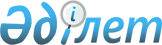 Об утверждении бюджета Шукыркольского сельского округа района имени Габита Мусрепова на 2020-2022 годыРешение маслихата района имени Габита Мусрепова Северо-Казахстанской области от 8 января 2020 года № 56-17. Зарегистрировано Департаментом юстиции Северо-Казахстанской области 13 января 2020 года № 5920.
      Сноска. Вводится в действие с 01.01.2020 в соответствии с пунктом 5 настоящего решения.
      В соответствии со статьями 9-1, 75 Бюджетного кодекса Республики Казахстан от 4 декабря 2008 года, статьей 6 Закона Республики Казахстан от 23 января 2001 года "О местном государственном управлении и самоуправлении в Республике Казахстан", маслихат района имени Габита Мусрепова Северо-Казахстанской области РЕШИЛ:
      1. Утвердить бюджет Шукыркольского сельского округа района имени Габита Мусрепова на 2020-2022 годы согласно приложениям 1, 2 и 3 соответственно, в том числе на 2020 год в следующих объемах:
      1) доходы – 35 912,1 тысяча тенге:
      налоговые поступления – 1 000 тысяч тенге;
      неналоговые поступления – 0;
      поступления от продажи основного капитала – 0;
      поступления трансфертов – 34 912,1 тысяча тенге;
      2) затраты – 58 736,2 тысячи тенге;
      3) чистое бюджетное кредитование – 0:
      бюджетные кредиты – 0;
      погашение бюджетных кредитов – 0;
      4) сальдо по операциям с финансовыми активами – 0:
      приобретение финансовых активов – 0;
      поступления от продажи финансовых активов государства – 0;
      5) дефицит (профицит) бюджета – -22 824,1 тысяча тенге;
      6) финансирование дефицита (использование профицита) бюджета –22 824,1 тысяча тенге:
      поступление займов – 22 824,1 тысяча тенге;
      погашение займов – 0;
      используемые остатки бюджетных средств – 0. 
      Сноска. Пункт 1 в редакции решения маслихата района имени Габита Мусрепова Северо-Казахстанской области от 25.06.2020 № 63-14 (вводится в действие с 01.01.2020); в редакции решения маслихата района имени Габита Мусрепова Северо-Казахстанской области от 05.11.2020 № 68-6 (вводится в действие с 01.01.2020); в редакции решения маслихата района имени Габита Мусрепова Северо-Казахстанской области от 08.12.2020 № 70-8 (вводится в действие с 01.01.2020).


      2. Установить, что доходы бюджета сельского округа на 2020 год формируются в соответствии с Бюджетным кодексом Республики Казахстан от 4 декабря 2008 года за счет следующих налоговых поступлений:
      1) индивидуального подоходного налога по доходам, подлежащим обложению самостоятельно физическими лицами, у которых на территории села расположено заявленное при постановке на регистрационный учет в органе государственных доходов:
      место нахождения - для индивидуального предпринимателя, частного нотариуса, частного судебного исполнителя, адвоката, профессионального медиатора;
      место жительства - для остальных физических лиц;
      2) налога на имущество физических лиц по объектам обложения данным налогом, находящимся на территории сельского округа;
      3) земельного налога на земли населенных пунктов с физических и юридических лиц по земельным участкам, находящимся на территории села;
      4) налога на транспортные средства:
      с физических лиц, место жительства которых находится на территории села;
      с юридических лиц, место нахождения которых, указываемое в их учредительных документах, располагается на территории села.
      3. Объем бюджетной субвенции, передаваемой из районного бюджета в бюджет сельского округа, составляет 12 415 тысяч тенге.
      4. Обеспечить выплату заработной платы работникам бюджетной сферы в полном объеме.
      5. Настоящее решение вводится в действие с 1 января 2020 года. Бюджет на 2020 год Шукыркольского сельского округа района имени Габита Мусрепова 
      Сноска. Приложение 1 в редакции решения маслихата района имени Габита Мусрепова Северо-Казахстанской области от 25.06.2020 № 63- 14 (вводится в действие с 01.01.2020); в редакции решения маслихата района имени Габита Мусрепова Северо-Казахстанской области от 05.11.2020 № 68-6 (вводится в действие с 01.01.2020); в редакции решения маслихата района имени Габита Мусрепова Северо-Казахстанской области от 08.12.2020 № 70-8 (вводится в действие с 01.01.2020). Бюджет на 2021 год Шукыркольского сельского округа района имени Габита Мусрепова Бюджет на 2022 год Шукыркольского сельского округа района имени Габита Мусрепова
					© 2012. РГП на ПХВ «Институт законодательства и правовой информации Республики Казахстан» Министерства юстиции Республики Казахстан
				
      Председатель сессии 
маслихата района 
имени Габита Мусрепова 
Северо-Казахстанской области 

Д.Сулейменов

      Секретарь маслихата района 
имени Габита Мусрепова 
Северо-Казахстанской области 

Е.Адильбеков
Приложение 1
к решению маслихата
района имени Габита Мусрепова
Северо-Казахстанской области
от 8 января 2020 года № 56-17
Категория
Класс
Подкласс
Наименование
Сумма (тысяч тенге)
1. Доходы
35 912,1
1
Налоговые поступления
1 000
01
Подоходный налог
150
2
Индивидуальный подоходный налог
150
04
Налоги на собственность
850
1
Налоги на имущество 
20
3
Земельный налог
80
4
Налог на транспортные средства 
750
2
Неналоговые поступления
0
3
Поступления от продажи основного капитала
0
4
Поступления трансфертов
34 912,1
02
Трансферты из вышестоящих органов государственного управления
34 912,1
3
Трансферты из районного (города областного значения) бюджета
34 912,1
Функцио-нальная группа
Админи-стратор бюд-жетных прог-рамм
Прог-рамма
Наименование
Сумма (тысяч тенге)
2. Затраты
58 736,2
01
Государственные услуги общего характера
15 215
124
Аппарат акима города районного значения, села, поселка, сельского округа
15 215
001
Услуги по обеспечению деятельности акима города районного значения, села, поселка, сельского округа
14 995
022
Капитальные расходы государственного органа
220
07
Жилищно-коммунальное хозяйство
5 697,1
124
Аппарат акима города районного значения, села, поселка, сельского округа
5 697,1
008
Освещение улиц населенных пунктов
3 897,1
009
Обеспечение санитарии населенных пунктов
500
011
Благоустройство и озеленение населенных пунктов
300
014
Организация водоснабжения населенных пунктов
1000
12
Транспорт и коммуникации
22 824,1
124
Аппарат акима города районного значения, села, поселка, сельского округа
22 824,1
013
Обеспечение функционирования автомобильных дорог в городах районного значения, селах, поселках, сельских округах
22 824,1
13
Прочие
15 000
124
Аппарат акима города районного значения, села, поселка, сельского округа
15 000
040
Реализация мероприятий для решения вопросов обустройства населенных пунктов в реализацию мер по содействию экономическому развитию регионов в рамках Государственной программы развития регионов до 2025 года
15 000
3. Чистое бюджетное кредитование
0
Бюджетные кредиты
0
Категория
Класс
Подкласс
Наименование
Сумма (тысяч тенге)
Погашение бюджетных кредитов
0
4. Сальдо по операциям с финансовыми активами
0
Приобретение финансовых активов
0
Поступления от продажи финансовых активов государства
0
5. Дефицит (профицит) бюджета
-22 824,1
6. Финансирование дефицита (использование профицита) бюджета
22 824,1
7
Поступление займов
22 824,1
01
Внутренние государственные займы
22 824,1
2
Договор займа
22 824,1Приложение 2 к решению
Категория
Класс
Подкласс
Наименование
Сумма (тысяч тенге)
1. Доходы
29 552
1
Налоговые поступления
1 040
01
Подоходный налог
156
2
Индивидуальный подоходный налог
156
04
Налоги на собственность
884
1
Налоги на имущество 
21
3
Земельный налог
83
4
Налог на транспортные средства 
780
2
Неналоговые поступления
0
3
Поступления от продажи основного капитала
0
4
Поступления трансфертов
28 511
02
Трансферты из вышестоящих органов государственного управления
28 511
3
Трансферты из районного (города областного значения) бюджета
28 511
Функциональная группа
Администратор бюджетных программ
Программа
Наименование
Сумма (тысяч тенге)
2. Затраты
29 552
01
Государственные услуги общего характера
13 952
124
Аппарат акима города районного значения, села, поселка, сельского округа
13 952
001
Услуги по обеспечению деятельности акима города районного значения, села, поселка, сельского округа
13 723
022
Капитальные расходы государственного органа
229
13
Прочие
15 600
124
Аппарат акима города районного значения, села, поселка, сельского округа
15 600
040
Реализация мероприятий для решения вопросов обустройства населенных пунктов в реализацию мер по содействию экономическому развитию регионов в рамках Государственной программы развития регионов до 2025 года
15 600
3. Чистое бюджетное кредитование
0
Бюджетные кредиты
0
Погашение бюджетных кредитов
0
4. Сальдо по операциям с финансовыми активами
0
Приобретение финансовых активов
0
Поступления от продажи финансовых активов государства
0
5. Дефицит (профицит) бюджета
0
6. Финансирование дефицита (использование профицита) бюджета
0
Поступление займов
0
Погашение займов
0
Используемые остатки бюджетных средств
0Приложение 3 к решению
Категория
Класс
Подкласс
Наименование
Сумма (тысяч тенге)
1. Доходы
30 732
1
Налоговые поступления
1 082
01
Подоходный налог
162
2
Индивидуальный подоходный налог
162
04
Налоги на собственность
919
1
Налоги на имущество 
22
3
Земельный налог
87
4
Налог на транспортные средства 
811
2
Неналоговые поступления
0
3
Поступления от продажи основного капитала
0
4
Поступления трансфертов
29 652
02
Трансферты из вышестоящих органов государственного управления
29 652
3
Трансферты из районного (города областного значения) бюджета
29 652
Функциональная группа
Администратор бюджетных программ
Программа
Наименование
Сумма (тысяч тенге)
2. Затраты
30 732
01
Государственные услуги общего характера
14 509
124
Аппарат акима города районного значения, села, поселка, сельского округа
14 509
001
Услуги по обеспечению деятельности акима города районного значения, села, поселка, сельского округа
14 272
022
Капитальные расходы государственного органа
238
13
Прочие
16 224
124
Аппарат акима города районного значения, села, поселка, сельского округа
16 224
040
Реализация мероприятий для решения вопросов обустройства населенных пунктов в реализацию мер по содействию экономическому развитию регионов в рамках Государственной программы развития регионов до 2025 года
16 224
3. Чистое бюджетное кредитование
0
Бюджетные кредиты
0
Погашение бюджетных кредитов
0
4. Сальдо по операциям с финансовыми активами
0
Приобретение финансовых активов
0
Поступления от продажи финансовых активов государства
0
5. Дефицит (профицит) бюджета
0
6. Финансирование дефицита (использование профицита) бюджета
0
Поступление займов
0
Погашение займов
0
Используемые остатки бюджетных средств
0